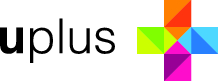 UITNODIGINGVoor UPLUS zijn onze lokale partners van grote toegevoegde waarde richting de zorginstellingen. Gezamenlijk leveren wij een bijdrage aan het verbeteren van de medicatieveiligheid binnen deze instellingen. UPLUS wil investeren in de kennis van 
haar partnerapotheken en de farmaceutische zorg aan cliënten veiliger maken.
Hierbij nodigen wij je van harte uit voor de 1e UPLUS masterclass opdinsdag 19 november a.s.Thema: ‘AU-diten: pijnloos verbeteren’Er bestaan diverse testen, checklijsten en vragenlijsten om zorginstellingen hierbij te ondersteunen. Welke zijn geschikt? Wanneer adviseer je welke test? Hoe audit je als apotheek je zorginstelling? Hoe til je het verbeterproces naar een hoger niveau? Welke externe mogelijkheden van auditen bestaan er?
We willen je graag informeren én met je discussiëren over auditing als instrument om de medicatieveiligheid in kaart te brengen en te verbeteren. 

Jouw aanwezigheid wordt bijzonder op prijs gesteld! “Zorgen doen we samen” is het credo van UPLUS.
LOCATIE
Moeke Nijkerk, Oude Barneveldseweg 98, 3862 PS Nijkerk 

PROGRAMMA
09.15 uur	Ontvangst met koffie/thee  
09.30 uur	Masterclass o.l.v. Monique Schoonhoven
13.00 uur	Lunch

AANMELDEN
Meld je aan bij Mieke de Vos, tel. 0516 740 009 of mail naar mdevos@uplus.nl.
Opgeven kan tot 11 oktober 2019. Bij opgave rekenen we op je aanwezigheid. 
Mocht je verhinderd zijn, wil je het dan ook laten weten? 
De kosten voor deelname neemt UPLUS volledig voor haar rekening. 

ACCREDITATIE
Voor deze masterclass wordt KNMP accreditatie aangevraagd. P.S. De datum van 12 november komt met deze uitnodiging te vervallen. 